от 10.04.2023 г.		                                       					№ 437О внесении изменений в приложение 2 к Постановлению городской Администрации от 20.05.2011 № 98 «О мерах по повышению собираемости платежей населения за жилищно-коммунальные услуги»В целях надлежащего исполнения мероприятий по повышению уровня собираемости платежей за жилищно-коммунальные услуги, городская Администрация постановляет:Внести изменения в приложение 2 к Постановлению городской Администрации от 20.05.2011 № 98 «О мерах по повышению собираемости платежей населения за жилищно-коммунальные услуги» (в редакции Постановлений от 30.05.2018 № 653, от 26.12.2022 № 1673), изложив  состав комиссии по работе с должниками за жилищно-коммунальные услуги в новой редакции, согласно приложению к настоящему Постановлению.Опубликовать настоящее Постановление в порядке, установленном Уставом МО «Город Мирный».Контроль исполнения настоящего Постановления возложить на   1-го Заместителя Главы Администрации по ЖКХ, имущественным и земельным отношениям Н.М. Ноттосова.Глава города                                                                                      А.А. ТонкихПриложение к Постановлению								городской Администрации								от 10.04.2023 г. № 437Состав комиссии по работе с должниками по платежам за жилищно-коммунальные услугиАДМИНИСТРАЦИЯМУНИЦИПАЛЬНОГО ОБРАЗОВАНИЯ«Город Мирный»МИРНИНСКОГО РАЙОНАПОСТАНОВЛЕНИЕ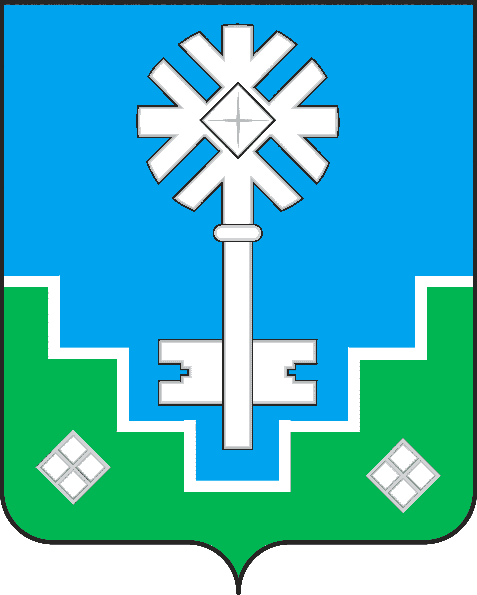 МИИРИНЭЙ ОРОЙУОНУН«Мииринэйкуорат»МУНИЦИПАЛЬНАЙ ТЭРИЛЛИИДЬАhАЛТАТАУУРААХПредседатель комиссии:1-й Заместитель Главы Администрации по ЖКХ, имущественным и земельным отношениямЗаместитель председателя комиссии:Директор МКУ «УЖКХ» МО «Город Мирный» (или лицо его замещающее)Члены комиссии:Председатель комиссии по ЖКХ, градостроительству, землепользованию и собственности городского Совета депутатов (или лицо его замещающее)Начальник управления жилищной политики городской Администрации (или лицо его замещающее)Руководитель ГКУ РС(Я) «Агентство субсидий» (или лицо его замещающее)Руководитель Мирнинского РОСП УФССП России по Республики Саха (Якутия) (или лицо его замещающее)Руководитель управляющей компании, ТСЖ (по необходимости, или лицо его замещающее)Руководитель ресурсоснабжающей организации (по необходимости, или лицо его замещающее)Секретарь комиссии:Начальник производственного отдела МКУ «УЖКХ» МО «Город Мирный» (или лицо его замещающее)